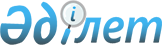 О признании утратившим силу постановления акимата города Лисаковска от 08 апреля 2008 года № 531 "Об определении видов и порядка поощрений, а также размера денежного вознаграждения граждан, участвующих в обеспечении общественного порядка"Постановление акимата города Лисаковска Костанайской области от 14 июня 2016 года № 266      В соответствии со статьей 27 Закона Республики Казахстан от 6 апреля 2016 года "О правовых актах" акимат города Лисаковска ПОСТАНОВЛЯЕТ:

      1. Признать утратившим силу постановление акимата города Лисаковска "Об определении видов и порядка поощрений, а также размера денежного вознаграждения граждан, участвующих в обеспечении общественного порядка" от 08 апреля 2008 года № 531 (зарегистрировано в Реестре государственной регистрации нормативных правовых актов за № 9-4-116, опубликовано 22 мая 2008 года в газете "Лисаковская новь").

      2. Настоящее постановление вводится в действие со дня принятия.


					© 2012. РГП на ПХВ «Институт законодательства и правовой информации Республики Казахстан» Министерства юстиции Республики Казахстан
				
      Аким города

А. Исмагулов
